CONFIDENTIAL                         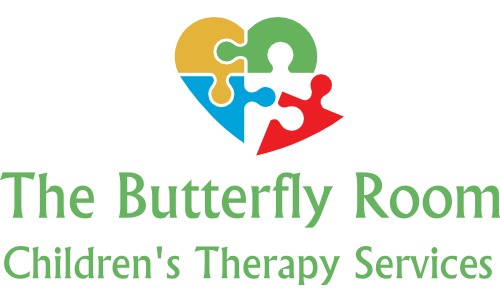 THE BUTTERFLY ROOM BEHAVIOURAL THERAPY COUNSELLING REFERRAL FORM Please fully complete the form then return to: lauraburragetherapy@gmail.com 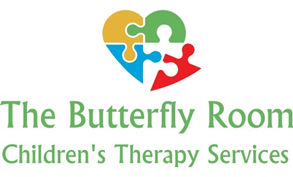 Reason for referral (Please provide us with full details to enable us to have an understanding as to your concerns and reason for referral-use separate sheets if required)Signed  :                                                                                           date: Child’s Name:DOBGENDER : please circleMALE 
FEMALE Parent(s)/Carer’s Name:Referrer’s Name*:Referrer’s Name*:Child’s Home Address:Referrer’s Address:Referrer’s Address:Home Telephone:Telephone:Telephone:Mobile Number:Email: Email: How did you hear about us? How did you hear about us? How did you hear about us? Family Status:  please circle Both Parents  Lone Parent  Step  Carer (e.g. Foster Carer, Grandparent)Is the child subject to a Child Protection Plan? Yes No       Please state Category:Is the child a ‘Looked After Child’? Yes No Type of Placement:Child’s School Name & Address:Child’s School Name & Address:Teacher Name:Child’s School Name & Address:Child’s School Name & Address:School YearTelephone:Telephone:Email:EP:YES                   NO NAME:LSA:YES                  NONAME:BEHAVIOUR SUPPORTYES                  NO NAME:Please describe the behaviour(s) that concerns you:What do you think is the cause of the behaviour?What do you hope will happen as a result of seeing the Behaviour Therapist/Counsellor?